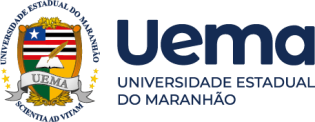 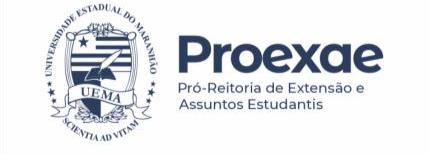 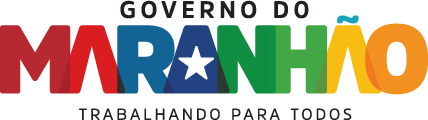 CRONOGRAMAETAPASEVENTOSDATAS1Período de inscrição5 a 26 de abril de 20242Resultado parcial27 de maio de 20243Período de Recurso28 e 29 de maio de 20244Resultado final10 de junho de 20245Envio do Termo de Compromisso (Bolsista) e documentos comprobatórios11 a 28 de junho de 20246Vigência da bolsa01 de julho de 2024 a30 de junho de 2025